[ALL INDIA TENNIS ASSOCIATION]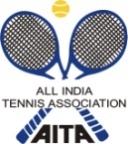 Sing-in timings at the venue:-Qualifying	:-12.00 pm to 02.00 pm on Friday 26-04-2013Main Draw	:-12.00 pm to 02.00 pm on Sunday  28-04-2013HOTEL DETAILSRULES / REGULATIONSNAME OF THE TOURNAMENTTalent Series 2012NAME OF THE STATE ASSOCIATIONAndhra Pradesh Lawn Tennis AssociationHONY. SECRETARY OF ASSOCIATIONMr. Ashok KumarADDRESS OF ASSOCIATIONRoom no-12, SAAP Tennis Complex, Fateh Maiden, HYDERABAD.TOURNAMENT WEEK29th April 2013THE ENTRY IS TO BE SENTTHE ENTRY IS TO BE SENTTHE ENTRY IS TO BE SENTTHE ENTRY IS TO BE SENTTHE ENTRY IS TO BE SENTTHE ENTRY IS TO BE SENTTHE ENTRY IS TO BE SENTTHE ENTRY IS TO BE SENTTHE ENTRY IS TO BE SENTKOTI REDDYKOTI REDDYKOTI REDDYADDRESSADDRESSADDRESSADDRESSADDRESSADDRESSADDRESSADDRESSADDRESSNVK Tennis Academy, Izzath nagar, near Madhapur Hi-Tex, Kothaguda, Hyderabad -500084NVK Tennis Academy, Izzath nagar, near Madhapur Hi-Tex, Kothaguda, Hyderabad -500084NVK Tennis Academy, Izzath nagar, near Madhapur Hi-Tex, Kothaguda, Hyderabad -500084TELEPHONETELEPHONE040-23535303040-23535303040-23535303040-23535303040-23535303040-23535303040-23535303FAXFAX040-23536019Mobile NoMobile No9849331595984933159598493315959849331595984933159598493315959849331595EMAILEMAILClick to Register  Click to Register  Click to Register  Click to Register  Click to Register  http://aplta.org/index.php/tournaments/aita-tournaments/54.html?view=tregistrationhttp://aplta.org/index.php/tournaments/aita-tournaments/54.html?view=tregistrationhttp://aplta.org/index.php/tournaments/aita-tournaments/54.html?view=tregistrationhttp://aplta.org/index.php/tournaments/aita-tournaments/54.html?view=tregistrationhttp://aplta.org/index.php/tournaments/aita-tournaments/54.html?view=tregistrationhttp://aplta.org/index.php/tournaments/aita-tournaments/54.html?view=tregistrationhttp://aplta.org/index.php/tournaments/aita-tournaments/54.html?view=tregistrationCATEGORY ()CATEGORY ()TSTSTS(  )(  )(  )AGE GROUPS ()AGE GROUPS ()U-10U-10(    )(    )(    )U-12U-12(    )(    )SIGN-INSIGN-INQUALIFYING26-04-201326-04-2013MAIN DRAW28-04-2013MAIN DRAW SIZEMAIN DRAW SIZESingles3232Doubles16QUALIFYING DRAW SIZEQUALIFYING DRAW SIZESinglesOpenOpenDoublesNADATES FOR SINGLESDATES FOR SINGLESQUALIFYING27 & 28-04-201327 & 28-04-2013MAIN DRAW29-04-2013DATES FOR DOUBLESDATES FOR DOUBLESQUALIFYINGMAIN DRAWENTRY DEADLINE08-04-201308-04-201308-04-2013WITHDRAWAL DEADLINEWITHDRAWAL DEADLINE22-04-201322-04-2013NAME OF THE VENUENAME OF THE VENUENVK Tennis Academy NVK Tennis Academy NVK Tennis Academy NVK Tennis Academy ADDRESS OF VENUEADDRESS OF VENUEIzzath Nagar, Near Madhapur Hi-Tex, Kothaguda, Hyderabad -500084Izzath Nagar, Near Madhapur Hi-Tex, Kothaguda, Hyderabad -500084Izzath Nagar, Near Madhapur Hi-Tex, Kothaguda, Hyderabad -500084Izzath Nagar, Near Madhapur Hi-Tex, Kothaguda, Hyderabad -500084TELEPHONE040-23535303040-23535303FAX040-23536019Mobile No98493315959849331595EMAILnvk_vuyyuru@yahoo.co.in COURT SURFACE4= clays (Girls)4= Hard (Boys) 4= clays (Girls)4= Hard (Boys) BALLSAITA APPROVEDNO. OF COURTSEIGHTEIGHTFLOODLITTOURNAMENT DIRECTORTOURNAMENT DIRECTORKOTI REDDYKOTI REDDYKOTI REDDYTELEPHONE040-23535303040-23535303FAX040-23536019Mobile No98493315959849331595EMAILnvk_vuyyuru@yahoo.co.in NAMEVG GUEST HOUSEADDRESSMadhupur, HyderabadTARIFF A/c Rs. 850Non A/c Rs. 700TELEPHONE040-6677837309290829417NAMESwansuite guest houseADDRESS106, lotus arcadia,white fields,Kondapur, Hyderabad-81TARIFF Single 1250/-Double 1500/-Includes breakfast and dinnerTELEPHONE040-40401933,40101930Pragathi : 9985143850NameSwagath De RoyalIncludes Break fastAddressKothaguda,HyderabadTelephone TARIFF040-2300333/888/9909246268222Single 1600/-Double 1600/-Includes break fast NameHotel Ring viewAddressPhone no:-Tariff:- Near Malaysian townshipKPHB, Hyderabad 040- 23156888,23156889Executive Single/ Double Rs.1300/-Includes Break fast & 1 Major meal ENTRY
Entry can be sent by post / Fax.   No entry will be accepted through telephone
AGE ELIGIBILITYPlayers born:After 1st Jan 1995 are eligible for participation in U/18, After 1st  Jan 1997 are eligible for participation in U/16, After 1st  Jan 1999 are eligible for participation in U/14,After 1st Jan 2001 are eligible for participation in U/12.
MATCH FORMAT
All Main Draw matches will be of best 3 Tie Break Sets.
In case of a Qualifying Draw of 32, matches will be best of 3 tie break sets. No-Ad System of scoring will be used.
ENTRY FEEAITA Registration Card
It is mandatory for the player to carry ORIGINAL REGISTRATION CARD for the sign-in. In case the player registration is in process with AITA,  In that case player has to carry Original receipt or copy of mail from AITA confirming that  player registration is in process.